	                   PAWNEE COMMUNITY UNIT SCHOOL DISTRICT #11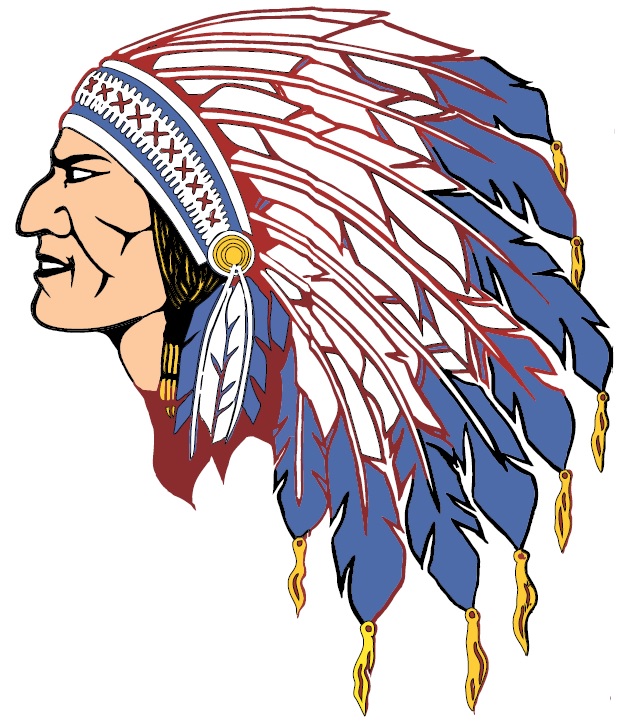 	                      810 North Fourth Street, Pawnee, Illinois 62558Molly EdmondsSuperintendentPhone:  217-625-2471 x 202	Nikki Goodall	W. Christopher Hennemann	Steve Kirby	Jr. High/High School Principal	Grade School Principal	Athletic Director		Phone: 217-625-2471 	Phone: 217-625-2231 	Phone: 217-625-2471 Junior High Softball Assistant Coaching PositionPawnee Junior High School is seeking Softball coaching applicants for the 2024 junior high season that starts July 29, 2024.  The assistant coach is responsible for working with the head coach on all aspects of the junior high Softball program. The coach must demonstrate strong leadership qualities and knowledge in player development, sportsmanship, integrity and character development. Qualified candidates should possess strong communication and organizational skills. They must demonstrate knowledge of the skills and strategies of the sport of Softball as it pertains to interscholastic athletics in Illinois.  Candidates must be able to assist in running summer camps.  Candidates must be ASEP certified and pass a background check with the Illinois State Police. Candidate must pass a background check and meet all IESA coaching requirements and courses.   The coaching stipend is based on years of experience.Interested candidates should submit a letter of interest to Chris Hennemann, Pawnee Grade School Principal, at chennemann@pawneeschools.org